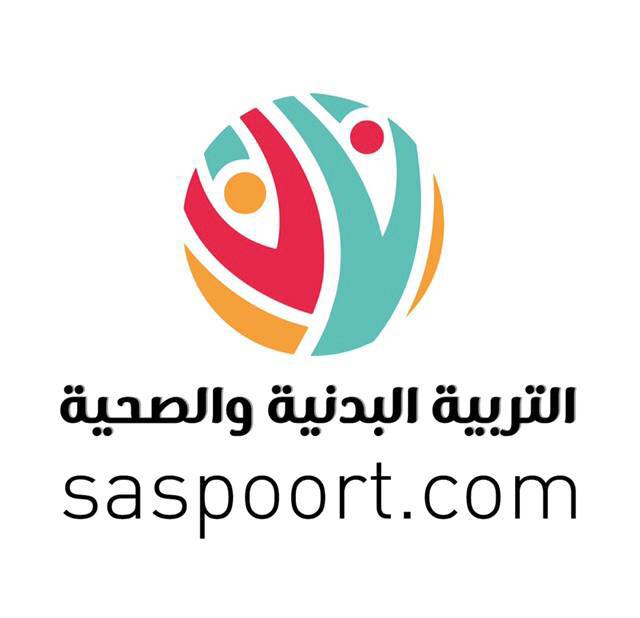 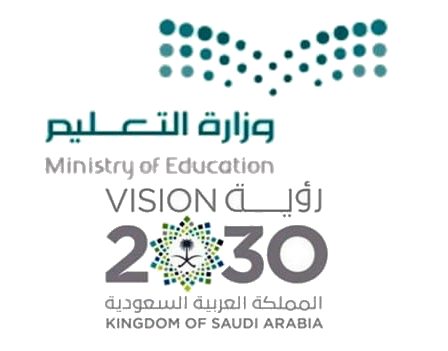 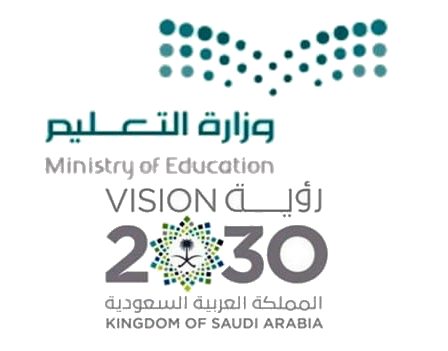 تبار مادة التربية البدنية والدفاع عن النفس للصف: خامسضع علامة (✓) أمام العبارات الصحيحة وعلامة ( ×) أمام العبارات الخاطئة فيما يلي :1ـ في خطة دفاع المنطقة يقف جميع اللاعبين على خط المنطقة 6 م .                                                                            (             )        2ـ يتكون الفريق الواحد في كرة اليد من عشرة لاعبين .                                                                                             (             )3ـ يعد النشاط البدني وقاية وعلاج لحالات ارتفاع ضغط الدم .                                                                                    (             )4ـ من واجبات المهاجمين الخلفيين في الخطة الهجومية التمرير .                                                                                (            )5ـ ينبغي تجنب الهرولة والجري لذوي الأوزان الثقيلة لأنها تسبب إجهاد للمفاصل .                                                   (          )                                                 6ـ يعرف النشاط البدني بأنه حركة حركة الجسم بوسطة الجهاز العضلي .                                                                 (              )7ـ تعد السرعة إحدى مكونات اللياقة البدنية المهمة لجميع الرياضات .                                                                     (            )     8ـ التدخين له أضرار كثيرة إلا أنه لا يؤثر سلباً على مستوى الأداء البدني .                                                             (                )9ـ ينصح بشرب كمية كبيرة من الماء قبل المجهود البدني .                                                                   (             )10ـ من الطرق المستخدمة لقياس وظيفة الجهاز القلبي الدوري اختبار السير المتحرك .                           (            )